ნ ა პ ი რ დ ა ც ვ აშეზღუდული პასუხისმგებლობის საზოგადოებაLTD “NAPIRDATSVA”რეგ. #204527146 მის: ქ.თბილისი, ყიფშიძის ქ. # 4. ტელ. 599 491 600reg.N204527146Georgia, Tbilisi kiphshidze str.N4 tel. 599 49 16 00;  E-mail   napirdatsva@gmail.com24.01.2020 წ.საქართველოს საავტომობილო გზების დეპარტამენტისთავმჯდომარის მოადგილეს ბატონ ლევან კუპატაშვილსბატონო ლევან,საქართველოს საავტომობილო გზების დეპარტამენტსა და შპს “ნაპირდაცვას” შორის დადებული ხელშეკრულების (ე.ტ.#49-19, 25.04.2019) შესაბამისად, საპროექტომ მოამზადა ხობის მუნიციპალიტეტი, სოფ.ბულიწყუში,  მოქ. გენადი ჭკადუას საცხოვრებელ სახლთან მდ.მუნჩიას ნაპირსამაგრი სამუშაოების პროექტი”, რომელიც შედგება განმარტებითი ბარათის, კონსტრუქციული ნახაზებისა და ხარჯთაღრიცხვისგან. ავარიული უბნები  მდებარეობს სოფ.ბულიწყუში, მდ. მუნჩიას მარცხენა ნაპირზე. გვერდითი ეროზიის შედეგად დაიმეწყრა მდინარის მაღალი ნაპირი. ამან გამოიწვია მოქ. ჭკადუას საკარმიდამო ნაკვეთის ჩამოჭრა 15-16 მეტრით. ეროზიული პროცესის გაგრძელების შემთხვევაში საშიშროება შეექმნება თვით საცხოვრებელ სახლსაც. ავარიული უბნის სიგრძე შეადგენს 66 მეტრს.საპროექტო  ობიექტის გეოგრაფიული კოორდინატებია:   X – 240481.453; Y-  4691985.138  და   X – 240430.634;     Y- 4691952.951;  წარმოგიდგენთ განცხადებას სკრინინგის პროცედურის გასავლელად და შესაბამისი გადაწყვეტილების მისაღებად. დანართი   17   გვ.პატივისცემით,ივანე დგებუაძედირექტორი	საქართველოს რეგიონული განვითარების და ინფრასტრუქტურის სამინისტროსაქართველოს საავტომობილო გზების დეპარტამენტიხობის მუნიციპალიტეტი, სოფ.ბულიწყუში,  მოქ. გენადი ჭკადუას საცხოვრებელ სახლთან მდ.მუნჩიას ნაპირსამაგრი სამუშაოების პროექტი   სკრინინგის ანგარიშიშემსრულებელი: საპროექტო კომპანია შპს “ნაპირდაცვა“დირექტორი      ი.დგებუაძეთბილისი 2019 წ.ხობის მუნიციპალიტეტი, სოფ.ბულიწყუში,  მოქ. გენადი ჭკადუას საცხოვრებელ სახლთან მდ.მუნჩიას ნაპირსამაგრი სამუშაოების პროექტის  სკრინინგის განაცხადის დანართიინფორმაცია დაგეგმილი საქმიანობის შესახებ„ხობის მუნიციპალიტეტი, სოფ.ბულიწყუში,  მოქ. გენადი ჭკადუას საცხოვრებელ სახლთან მდ.მუნჩიას ნაპირსამაგრი სამუშაოების პროექტი“ დამუშავებულია შპს “ნაპირდაცვის” მიერ საქართველოს საავტომობილო გზების დეპარტამენტთან გაფორმებული ხელშეკრულების (e.t.#136-18, 07.12.2018w.) საფუძველზე. პროექტის საფუძველს წარმოადგენს შპს “ნაპირდაცვის” მიერ განხორციელებული  საძიებო-აზომვითი  მასალები და კვლევითი მასალები.ავარიული უბნები  მდებარეობს სოფ.ბულიწყუში, მდ. მუნჩიას მარცხენა ნაპირზე. გვერდითი ეროზიის შედეგად დაიმეწყრა მდინარის მაღალი ნაპირი. ამან გამოიწვია მოქ. ჭკადუას საკარმიდამო ნაკვეთის ჩამოჭრა 15-16 მეტრით. ეროზიული პროცესის გაგრძელების შემთხვევაში საშიშროება შეექმნება თვით საცხოვრებელ სახლსაც. ავარიული უბნის სიგრძე შეადგენს 66 მეტრს.დამუშავებულია საკვლევი უბნის შესახებ არსებული ფონდური და ლიტერატურული მასალა საინჟინრო-გეოლოგიური და  ჰიდროლოგიური პირობების შესახებ. დამუშავებული მასალისა და საველე კვლევის შედეგების ანალიზის საფუძველზე, ქვეყანაში მოქმედი სტანდარტებითა და ნორმებით, შემუშავდა წინამდებარე საინჟინრო გადაწყვეტა. პროექტის განმხორციელებელია საქართველოს საავტომობილო გზების დეპარტამენტი.  საკონტაქტო ინფორმაციაგარემოსდაცვითი კოდექსის მე-7 მუხლით გათვალისწინებული კრიტერიუმებისაქმიანობის მახასიათებლები  	პროექტით დაგეგმილია “ხობის მუნიციპალიტეტის, სოფ.ბულიწყუში,  მოქ. გენადი ჭკადუას საცხოვრებელ სახლთან მდ.მუნჩიას  მარცხენა ნაპირის დაცვა გვერდითი ეროზიისაგან. პროექტით გათვალისწინებულია 66 მ სიგრძის მონაკვეთზე გაბიონის ნაგებობის მოწყობა.  საპროექტო ნაგებობა გაანგარიშებულია 1 %-იანი  უზრუნვეყოფის საანგარიშო ხარჯზე.საქმიანობის მასშტაბი შეზღუდულია - საპროექტო სამუშაოები შემოიფარგლება მარტივი კონსტრუქციის ნაპირგასწვრივი ქვანაყარი ბერმის  მოწყობით.პროექტით გათვალისწინებული სამუშაოების გახორციელების შედეგად, ობიექტზე უარყოფითი კუმულაციური ზემოქმედება არ არის მოსალოდნელი.  სამშენებლო მოედანზე არ იქნება შეტანილი არავითარი სხვა სახის სამშენებლო მასალა, გარდა პროექტით გათვალისწინებული. ბუნებრივი რესურსებიდან უშუალო შეხება შესაძლებელია იყოს მდინარის წყალთან ნაგებობის ნაპირზე განთავსების პროცესში. წყლის დაბინძურების ძირითადი რისკები უკავშირდება გაუთვალისწინებელ შემთხვევებს: ნარჩენების არასწორი მართვა, ტექნიკისა და სატრანსპორტო საშუალებების გაუმართაობის გამო ნავთობპროდუქტების დაღვრა და სხვ., რასთან დაკავშირებითაც სამშენებლო მოედანზე დაწესდება შესაბამისი კონტროლი.ნაპირსამაგრი სამუშაოების ჩატარების პერიოდში არ წარმოიქმნა ნარჩენები. საქმიანობის სპეციფიკის გათვალისწინებით, ტერიტორიის ფარგლებში გრუნტის დაბინძურება მოსალოდნელია მხოლოდ გაუთვალისწინებელ შემთხვევებში: ტექნიკის, სატრანსპორტო საშუალებებიდან საწვავის ან ზეთების ჟონვის შემთხვევაში და საყოფაცხოვრებო  ნარჩენების არასწორი მართვის შემთხვევაში.სამშენებლო ტექნიკას უნდა ქონდეს გავლილი ტექდათვალიერება, რათა არ მოხდეს მიდამოს  გაჭუჭყიანება ზეთებითა და საპოხი საშუალებებით.სახიფათო ნარჩენების (მაგ. ზეთებით დაბინძურებული ჩვრები, და სხვ.) რაოდენობა იქნება უმნიშვნელო. შესაბამისად, ნარჩენების მართვის გეგმის მომზადება საჭირო არ არის. საქმიანობის პროცესში არასამშენებლო ნარჩენების წარმოქმნა არ არის მოსალოდნელი. მათი მართვის პროცესში უნდა გამოიყოს დროებითი დასაწყობების დაცული ადგილები. სამეურნეო-ფეკალური წყლები შეგროვდება საასენიზაციო ორმოში. საყოფაცხოვრებო ნარჩენების შეგროვება მოხდება შესაბამის კონტეინერებში. ტერიტორიიდან საყოფაცხოვრებო ნარჩენების გატანა მოხდება ადგილობრივ ნაგავსაყრელზე. სახიფათო ნარჩენების დროებითი დასაწყობება მოხდება სამშენებლო მოედანზე ცალკე გამოყოფილ სათავსოში. სამუშაოების დასრულების შემდომ სახიფათო ნარჩენები შემდგომ გადაეცემა იურიდიულ პირს, რომელსაც ექნება ნებართვა ამ სახის ნარჩენების გაუვნებელყოფაზე. სამუშაოების დასრულების შემდგომ ტერიტორიები მოწესრიგდება და აღდგება სანიტარული მდგომარეობა. ამდენად, რაიმე სახის კუმულაციური ზემოქმედება გარემოზე მოსალოდნელი არ არის.გარემოზე უარყოფითი ზემოქმედების ფაქტორებიდან აღსანიშნავია ატმოსფერული ჰაერის უმნიშვნელო დაბინძურება და სამშენებლო ტექნიკის ხმაური.ნაპირსამაგრი სამუშაოების ჩატარების პერიოდში ატმოსფერულ ჰაერზე ზეგავლენა მოსალოდნელია მხოლოდ მოძრავი წყაროებიდან, კერძოდ გამოყენებული ტექნიკის ძრავების მუშაობით გამოწვეული გამონაბოლქვებით, რაც არსებით ზემოქმედებას არ მოახდენს ფონურ მდგომარეობაზე;არსებულ პირობებში დაგეგმილი სამუშაოები მნიშვნელოვნად ვერ შეცვლის ფონურ მდგომარეობას. პროექტის განხორციელებისას ემისიების სტაციონალური ობიექტები გამოყენებული არ იქნება. ზემოქმედების წყაროები წარმოდგენილი იქნება მხოლოდ სამშენებლო ტექნიკით, რომლებიც იმუშავებენ მონაცვლეობით. ჰაერში CO2-ის გაფრქვევა მოხდება სამშენებლო ტექნიკის მუშაობის შედეგად.ასევე, ამტვერება მოხდება ინერტული მასალების მართვის პროცესში. აღსანიშნავია, ისიც, რომ სამუშაოები გაგრძელდება მხოლოდ შეზღუდული დროის განმავლობაში. აღნიშნულიდან გამომდინარე პროექტის გახორციელების მშენებლობის ეტაპი ატმოსფერული ჰაერის ხარისხზე მნიშვნელოვან ნეგატიურ ზემოქმედებას ვერ მოახდენს. საპროექტო ტერიტორიაზე ხმაურის გავრცელების ძირითადი წყაროა სამშენებლო ტექნიკა. სამშენებლო უბნებზე გასახორციელებელი პრაქტიკული ღონისძიებების მასშტაბებიდან გამომდინარე, შეიძლება ჩაითვალოს, რომ სამშენებლო ტექნიკის  გამოყენების ინტენსიობა დაბალია, შესაბამისად, დაბალია ხმაურისა და ვიბრაციის დონეები. სამშენებლო სამუშაოების დასრულების შემდგომ ხმაურის წყაროები შეწყდება. სამშენებლო ტექნიკის მუშაობა რეგლამენტირებული იქნება დღის სამუშაო დროთი და ფიზიკურად არავითარ ზემოქმედებას არ ახდენს ადამიანების ჯანმრთელობაზე.ნაპირსამაგრი სამუშაოების ჩატარების პერიოდში აღნიშნულ ტერიტორიაზე არ იქმნება საამშენებლო ბანაკი. სამუშაოების ჩატარებისას გამოყენებული ტექნიკა, სამუშაო დღის დამთავრების შემდეგ დაუბრუნდება შერჩეული დისლოკაციის ადგილს.დაგეგმილი ნაგებობის აგების სამუშაოების პროცესში და ობიექტის ექსპლუატაციაში შესვლის შემდგომ საქმიანობასთან დაკავშირებული ავარიის ან/და კატასტროფის რისკი არ არსებობს. პირიქით, ეს ღონისძიება განაპირობებს მიმდებარე ტერიტორიების დაცვას წყლისმიერი აგრესიისგან.გარემოზე უარყოფითი ზემოქმედებები ბერმის მშენებლობის პერიოდში არ მოხდება. პროექტით გათვალისწინებული ღონისძიება გარემოსდაცვითი ფუნქციის მატარებელია.დაგეგმილი საქმიანობის გახორციელების ადგილი და მისი თავსებადობა:დაგეგმილი საქმიანობის ადგილი განსაზღვრა ბუნებრივად განვითარებულმა მდინარის ნაპირის ეროზიამ. ეროზიის საწინააღმდეგო ღონისძიებები გახორციელდება სოფ.ბულეწყუში მდინარე მუნჩიას მარცხენა ნაპირზე.გეოგრაფიული კოორდინატებია:  დაგეგმილი საქმიანობის გახორციელების ადგილი არ არის სიახლოვეს:ჭარბტენიან ტერიტორიებთან;შავი ზღვის სანაპირო ზოლთან;ტყით მჭიდროდ დაფარულ ტერიტორიასთან, სადაც გაბატონებულია საქართველოს „წითელი ნუსხის“ სახეობები;დაცულ ტერიტორიებთან;პროექტი ხორციელდება სოფლის გარეთ, დასახლებისგან მოშორებით (სასოფლო სავარგულების დასაცავად).კულტურული მემკვიდრეობის ძეგლთან;დაგეგმილი საქმიანობის გახორციელების ადგილი არ არის  სიახლოვეს სხვა სენსიტურ ობიექტებთან;სამუშაო ზონის სიახლოვეს კულტურული მემკვიდრეობის ძეგლები წარმოდგენილი არ არის. საპროექტო ტერიტორიის ადგილმდებარეობის გათვალისწინებით  არქეოლოგიური ძეგლების გამოვლენის ალბათობა თითქმის არ არსებობს.სამშენებლო ტერიტორიაზე მიწის სამუშაოების შესრულების პროცესში არქეოლოგიური ან კულტურული მემკვიდრეიბის ძეგლის არსებობის ნიშნების ან მათი რაიმე სახით გამოვლინების შემთხვევაში, სამუშაოთა მწარმოებელი ვალდებულია „კულტურული მემკვიდრეობის შესახებ“ საქართველოს კანონის მე-10 მუხლის თანახმად შეწყვიტოს სამუშაოები და ამის შესახებ დაუყოვნებლივ აცნობოს კულტურისა და ძეგლთა დაცვის შესაბამის სამსახურს.საქმიანობის შესაძლო ზემოქმედების ხასიათიმდ. მუნჩიაზე საპროექტო სამუშაოების ჩატარებას არ გააჩნია ზემოქმედების ტრანსსასაზღვრო ხასიათი;საპროექტო ობიექტზე სამუშაოების გახორციელებისას არ ხდება გარემოზე მაღალი ხარისხისა და კომპლექსური ზემოქმედება. აღნიშნული ფონური მდგომარეობის გათვალისწინებით დაგეგმილი სამშენებლო სამუშაოები, რომელიც დროის მოკლე მონაკვეთში გაგრძელდება, მნიშვნელოვან უარყოფით ზემოქმედებას ვერ მოახდენს ვიზუალურ-ლანდშაფტურ მდგომარეობაზე.  ფონური მდგომარეობით,  პრაქტიკულად არ არსებობს ზემოქმედება ნიადაგოვან და მცენარეულ საფარზე,  ასევე, არ არის ცხოველთა სამყაროზე კუმულაციური ზემოქმედების რისკები.  საერთო ჯამში კუმულაციური ზემოქმედების მნიშვნელობა იქნება დაბალი.  პროექტის დასრულების  შემოდგომ, ზემოთ განხილული კუმულაციური ზემოქმედების რისკები აღარ იარსებებს. შეიძლება ითქვას - პროექტის დასრულების შემდეგ მნიშვნელოვნად გაუმჯობესდება რეაბილიტირებული საპროექტო მონაკვეთის არსებული მდგომარეობა და ბუნებრივი ქვით მოწყობილი ნაგებობა დადებითად შეერწყმება  გარემოს. პროექტის გახორციელება  დადებით ზემოქმედებას მოახდენს ლანდშაფტურ გარემოზე.თუ გავითვალისწინებთ ჩასატარებელი სამშენებლო სამუშაოების სპეციფიკას და მოცულობებს, ცალსახაა, რომ პროექტი არ ხასიასთდება ადამიანის ჯანმრთელობაზე ზემოქმედების მომატებული რისკებით. ამ მხრივ საქმიანობა არ განსხვავდება მსგავი ინფრასტრუქტურული პროექტებისგან. სამუშაოების მიმდინარეობის პროცესში მუშა პერსონალის ჯანმრთელობაზე და უსაფრთხოების რისკები შეიძლება უკავშირდებოდეს დაწესებული რეგლამენტის დარღვევას (მაგალითად, სატრანსპორტო საშუალების ან/და ტექნიკის არასწორი მართვა, მუშაობა უსაფრთხოების მოთხოვნების უგულვებელყოფით და ა.შ.). სამუშაოების მიმდინარეობას გააკონტროლებს ზედამხედველი, რომელიც პასუხისმგებელი იქნება უსაფრთხოების ნორმების შესრულებაზე. ზედამხედველის მიერ ინტენსიური მონიტორინგი განხორციელდება რისკების მატარებელი სამუშაოების შესრულებისას.  სამუშაო უბანი იქნება შემოზღუდული და მაქსიმალურად დაცული გარეშე პირების მოხვედრისაგან.დაგეგმილი საპროექტო საქმიანობა არ ითვალისწინებს  გარემოზე სხვა მნიშვნელოვან ზემოქმედებას. გათვალისწინებული არ არის დიდი რაოდენობით ხანძარსაშიში, ფეთქებადსაშიში და მდინარის პოტენციურად დამაბინძურებელი თხევადი  ნივთიერებების შენახვა-გამოყენება. ყოველივე აღნიშნულიდან გამომდინარე, მასშტაბური ავარიის ან/და კატასტროფების რისკები მოსალოდნელი არ არის.მშენებლობაზე ძირითადად დასაქმდება ადგილობრივი მოსახლეობა.  ნაპირის გამაგრება დადებით გავლენას მოახდენს სოფლის მოსახლეობის სოციალურ-ეკონომიკურ გარემოზე.საკვლევი უბნის ბუნებრივი მახასიათებლები მდინარე მუნჩიას საანგარიშო ხარჯის განსაზღვრა. მდ. მუნჩიას მაქსიმალური ხარჯების საანგარიშო სიდიდეები საპროექტო კვეთში, დადგენილია მეთოდით, რომელიც მოცემულია ,,კავკასიის პირობებში მდინარეთა მაქსიმალური ჩამონადენის საანგარიშო ტექნიკურ მითითებაში”. აღნიშნული მეთოდის თანახმად, წყლის მაქსიმალური ხარჯების სიდიდეები იმ მდინარეებზე რომელთა წყალშემკრები აუზის ფართობი არ აღემატება 300 კმ2-ს, იანგარიშება ემპირიული რეგიონალური ფორმულით.ფორმულაში შესაბამისი რიცხვითი მნიშვნელობების შეყვანით, მიიღება მდ. მუნჩიას საპროექტო განმეორებადობის წყლის მაქსიმალური ხარჯი საპროექტო კვეთში. მიღებული შედეგები მოცემულია ქვემოთ,  #1.. ცხრილში.ცხრილი #1.მდინარე მუნჩიას წყლის მაქსიმალური ხარჯი მ3/წმ-ში საპროექტო კვეთში წყლის მაქსიმალური დონეები. მდ. მუნჩიას წყლის მაქსიმალური ხარჯების შესაბამისი დონეების ნიშნულების დადგენის მიზნით საპროექტო უბანზე,  გადაღებული იქნა კალაპოტის განივი კვეთები, რომელთა საფუძველზე დადგენილი იქნა მდინარის ჰიდარავლიკური ელემენტები. მდინარის ჰიდრავლიკური ელემენტების მიხედვით გაორციელდა წყლის მაქსიმალურ ხარჯებსა და დონეებს შორის Q=f (H) დამოკიდებულების მრუდის აგება, რომლებიც ერთმენეთთან შებმულია ორ მეზობელ კვეთს შორის ნაკადის ჰიდრავლიკური ქანობების შერჩევის გზით.კვეთში ნაკადის საშუალო სიჩქარე გაანგარიშებულია შეზი-მანინგის ცნობილი  ფორმულით, რომელსაც შემდეგი სახე გააჩნია.  სადაც  – ნაკადის საშუალო სიღრმეა კვეთში მ-ში;  _ ნაკადის ჰიდრავლიკური ქანობია ორ მეზობელ კვეთს შორის ; _ კალაპოტის სიმქისის კოეფიციენტია;მდინარე მუნჩიას წყლის მაქსიმალური ხარჯებსი შესაბამისი დონეების ნიშნულები საპროექტო უბანზე, მოცემულია #2 ცხრილში.ცხრილი #2მდინარე მუნჩიას  წყლის მაქსიმალური დონეები  კალაპოტის ზოგადი გარეცხვის სიღრმე. საპროექტო უბავზე მდ.მუნჩიას კალაპოტური პროცესები არ არის შესწავლილი. ამიტომ მისი კალაპოტის ზოგადი გარეცხვის მაქსიმალური სიღრმე ნაანგარიშევია მეთოდით რომელიც მოცემულია “მთის მდინარეების ალუვიურ კალაპოტებსი ჰიდროტექნიკურ ნაგებობების პროექტირებისას მდგრადი კალაპოტის საანგარიშო მითითებებში”შესაბამისი გაანგარიშებით ვადგენდ, რომ კალაპოტის ზოგადი გარეცხვის საშუალო სიღრმე 3,60 მ. კალაპოტის ზოგადი გარეცხვის მოსალოდნელი მაქსიმალური სიღრმე მიიღება დამოკიდებულებით Hმაქს. = H საშ. x 1.6 =  5,7 მკალაპოტის ზოგადი გარეცხვის მოსალოდნელი მაქსიმალური სიღრმე უნდა გადაიზომოს 1%-იანი უზრუნველყოფის წლის მაქსიმალური ხარჯის შესაბამისი დონოდან ქვემოთ. samSeneblo moednis sainJinro geologiuri pirobebigeomorfologia. საქართველოს ტერიტორიის გეომორფოლოგიური დარაიონების მიხედვით საკვლევი ტერიტორია მდებარეობს კოლხეთის გორაკ-ბორცვიანი ზოლის ქვედა ნაწილში ვაკე აკუმულაციურ დაბლობზე . ალუვიური დაბლობის აბსოლუტური სიმაღლის ნიშნულები 15-30 მეტრის ფარგლებში ცვალებადობს. ობიექტის ფარგლებში და მიმდებარედ გამომუშავებულია თავისებური მიკრორელიეფი. მდინარის კალაპოტი არსებული ზედაპირიდან ჩაჭრილია პირველ უბანზე  2-6 მ-ზე, ნაპირებზე გამომუშავებულია ფლატე ზედაპირები სადაც მიმდინარეობს ნაპირების გარეცხვა და ჩამოშლები , რითაც საშიშროება ექმნება მოსახლეობის საკარმიდამო ნაკვეთებს , საცხოვრებელ სახლებს და მათ დამხმარე ნაგებობებს. მდინარის ჭალა-კალაპოტის სიგანე 5- 7 მეტრიდან 10-12 მეტრამდე იცვლება, მდინარე მოედინება უკიდურეს მარცხენა ნაპირზე. geologiuri agebuleba da teqtonika. საქრთველოს ტერიტორიის ტექტონიკური დარიანობის მიხედვით ტერიტორია მდებარეობს საქართველოს მთათაშორისი ოლქის დასავლეთურ დაძირვის მოლოასურ ქვეზონაში და მოიცავს სამეგრელოს ცენტრალურ ნაწილს. ტერიტორიის გეოლოგიურ აგებულებაში მონაწილეობენ მიო-პლიოცენური, კერძოდ მეოტის-პონტური ასაკის ნალექები წარმოდგენილი კონგლომერატებით, ქვიშაქვებით და თიხებით, საკვლევ უბანზე ქვიშაქვებით და თიხებით, რომლებიც თავის მხრივ გადაფარულია ალოვიურ - პროლუვიური გენეზისის თიხური ფაციესის ნალექებით კენჭების ჩანართებით.  მდინარის ჭალა-კალაპოტი აგებულია ალუვიური ნალექებით, წარმოდგენილი ფხვიერი გრუნტის ნაირსახეობით: საშუალო და წვრილმარცვლოვანი კენჭნარი ქვიშის და ხრეშის შემავსებლით. კენჭნაროვანი მასალა ძირითადად ქვიშაქვებითაა წარმოდგენილი, საშუალოდ და კარგადაა დამუშავებული და დახარისხებული. hidrogeologia. უბნის ფარგლებში გრუნტის წყლების ზედაპირული გამოსავლები არ დაფიქსირებულა. მდინარის ჭალაში გრუნტის წყლის დონე 0.3-0.5 მეტრია, ხოლო ტერასულ საფეხურებზე 4-6 მ სიღრმეზე.samSeneblo moednebis sainJinro-geologiuri pirobebi. მდ.მუნჩიას მარცხენა ნაპირის გასწვრივ ნაპირსამაგრი  ნაგებობის მშენებლობის საინჟინრო-გეოლოგიური პირობები განპირობებულია უბნის ამგებელი გრუნტის შემადგენლობით, რელიეფის თავისებურებით, მდინარის ჰიდროლოგიური რეჟიმით და მათთან მჭიდროდ დაკავშირებული კალაპოტში მიმდინარე პროცესების ერთობლიობით.  უბნის ფარგლებში და მიმდებარედ ჩატარებულმა სარეკოგნოზცირო მარშუტულმა გამოკვლევებმა გამოავლინა, რომ სამშენებლო მოედნების ფარგლებში ფიქსირდება კენჭაროვანი გრუნტები ქვიშა-ქვიშნარის შემავსებელით. კენჭნარი წვრილმარცვლოვანია, საშუალოდ დამუშავებული. ლითოლოგიურად წარმოდგენილია ქვიშაქვებით.  აღნიშნული გრუნტების ფიზიკურ-მექანიკური გასაშუალოებული მახასიათებელია:  სიმკვრივე 1,75 გრ/სმ3,  ფორიანობის კოეფიციენტი 0,60, შინაგანი ხახუნის კუთხე 250, შეჭიდულობა  ჩ-0.10 კგ/სმ2, დეფორმაციის მოდული E- 400 კგ/სმ2 , პირობითი საანგარიშო წინაღობა  ღ0-4 კგ მ/სმ2.   დამუშავების სიძნელის მიხედვით გრუნტები მიეკუთვნება 6ა რიგს , ხელით და ერთციცხვიანი ექსკავატორით დამუშავების II კატეგორია , ბულდოზერით II კატეგორია.   saSiSi geologiuri procesebi. საშიში გეოლოგიური პროცესებიდან ტერიტორიაზე ფიქსირდება ღვარცოფული პროცესები და ნაპირების ინტენსიური გარეცხვა, რაც საშიშროებას უქმნის ჭალის ზედა ტერასაზე განლაგებულ საცხოვრებელ სახლებს და საკარმიდამო ნაკვეთებს.                               daskvnebi da rekomendaciebi1. სოფ. ბულიწყუ მდებარეობს ხობის მუნიციპალიტეტში მდ. მუნჩიას ხეობაში;2. საინჟინრო-გეოლოგიური პირობების სირთულის მიხედვით ტერიტორია მიეკუთვნება I ( მარტივი ) კატეგორიას ; 3. სამშენებლო მოედნების ფარგლებში გამოიყოფა ერთი საინჟინრო-გეოლოგიური  ელემენტი, წვრილმარცვლოვანი კენჭნარი ქვიშა-ქვიშნარის შემავსებლით, მისი სიმკვრივე და საანგარიშო წინაღობა შებამისად შეადგენს P-1.75 gr/sm3, R0-4 kg m/sm2. 4. დამუშავების სიძნელის მიხედვით გრუნტები მიეკუთვნება 6ა რიგს, ხელით და ერთციცხვიანი ექსკავატორით დამუშავების II კატეგორია, ბულდოზერით დამუშავების II კატეგორია ( ს.ნ.და წ IV-5-82) 5.gruntis wylebis ganlagebis done WalaSi 0,3-0,5 m-ia;5. საქართველოს ეკონომიკური განვითარების მინისტრის ბრძანება 1-1/2284 2009 წლის  7 ოქტომბერი ქ.თბილისი, სამშენებლო ნორმების და წესების „ სეისმომედეგი მშენებლობა“ ( პნ 01,01-09) - დამტკიცების შესახებ, თანახმად მიეკუთვნება 8 ბალიანი მიწისძვრების ინტენსიობის ზონას.საპროექტო ღონისძიებები. ავარიული უბნები  მდებარეობს სოფ.ბულიწყუში, მდ. მუნჩიას მარცხენა ნაპირზე. გვერდითი ეროზიის შედეგად დაიმეწყრა მდინარის მაღალი ნაპირი. ამან გამოიწვია მოქ. ჭკადუას საკარმიდამო ნაკვეთის ჩამოჭრა 15-16 მეტრით. ეროზიული პროცესის გაგრძელების შემთხვევაში საშიშროება შეექმნება თვით საცხოვრებელ სახლსაც.ავარიული უბნის დასაცავად პროექტით გათვალისწინებულია ნაპირგასწვრივი გაბიონის კედლის მოწყობა, რომლის სიგრძე 66 მ-ს შეადგენს. გაბიონის ნაგებობა წარმოდგენილია 6.0X2.0X0.3 მ ზომის ლეიბებზე დაფუძვნებული ორ იარუსიანი ვერტიკალური კედლის სახით. პირველი იარუსი ეწყობა 1.5X1.0X1.0 მ ზომის გაბიონის ყუთებისგან,  მეორე იარუსი 2.0X1.0X1.0 მ ზომის გაბიონის ყუთებისგან. საანგარიშო დატბორვისგან დასაცავად, გაბიონის უკან მოწყობილ უკურილის ფერდობზე, რომლის დახრა  m-2 -ს შეადგენს, განთავსდება 5.0X2.0X0.23 მ. ზომის გაბიონების ლეიბები. გაბიონის ქვეშ ეფინება გეოტექსტილი ქსოვილი.გაბიონის ყუთები და ლეიბი იქსოვება მოთუთიებული გალვანიზირებული მავთულით დიამეტრით 2.7 მმ.  გაბიონის უჯრედის ზომა შეადგენს 8X10 სმ. 2.0X1.0X1.0 მ, 6.0X2.0X0.3 მ. და 5.0X2.0X0.23 მ. ყუთები გადატიხრულია მოქმედი სტანდარტების შესაბამისად. გაბიონის ყუთები უნდა შეესაბამებოდეს EN10223-3 სტანდარტს.samSeneblo samuSaoebis moculobaTa uwyisi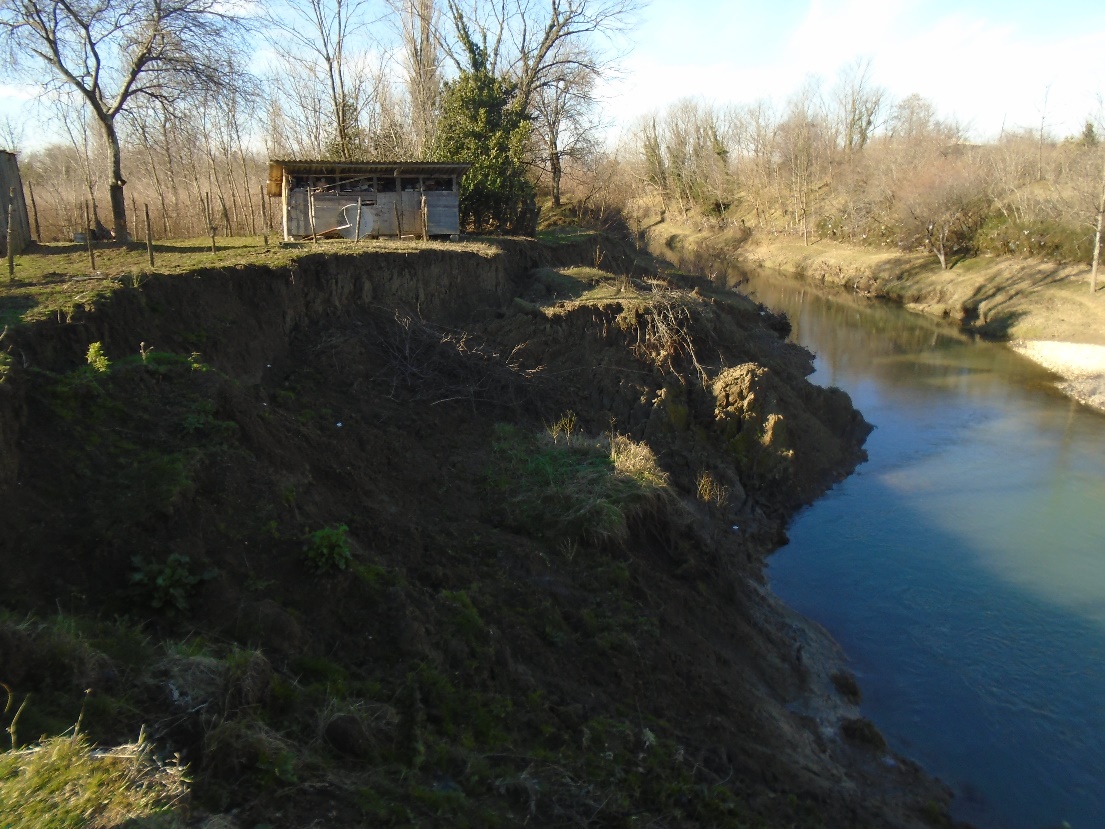 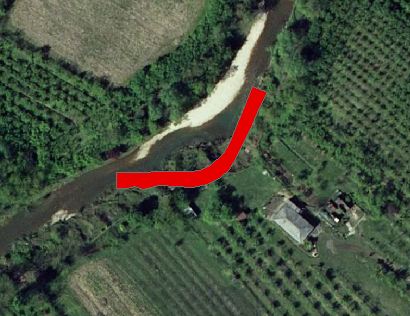 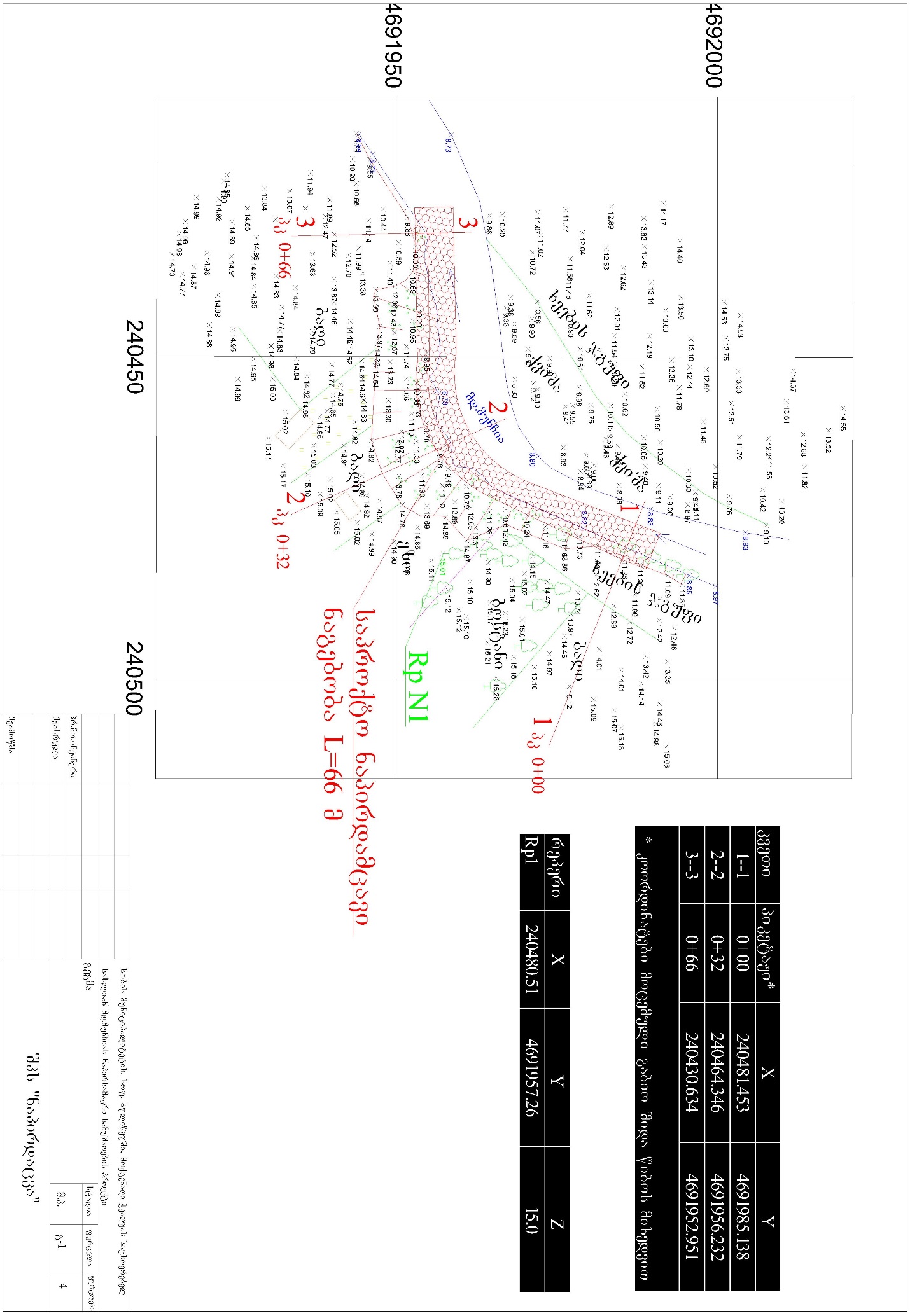 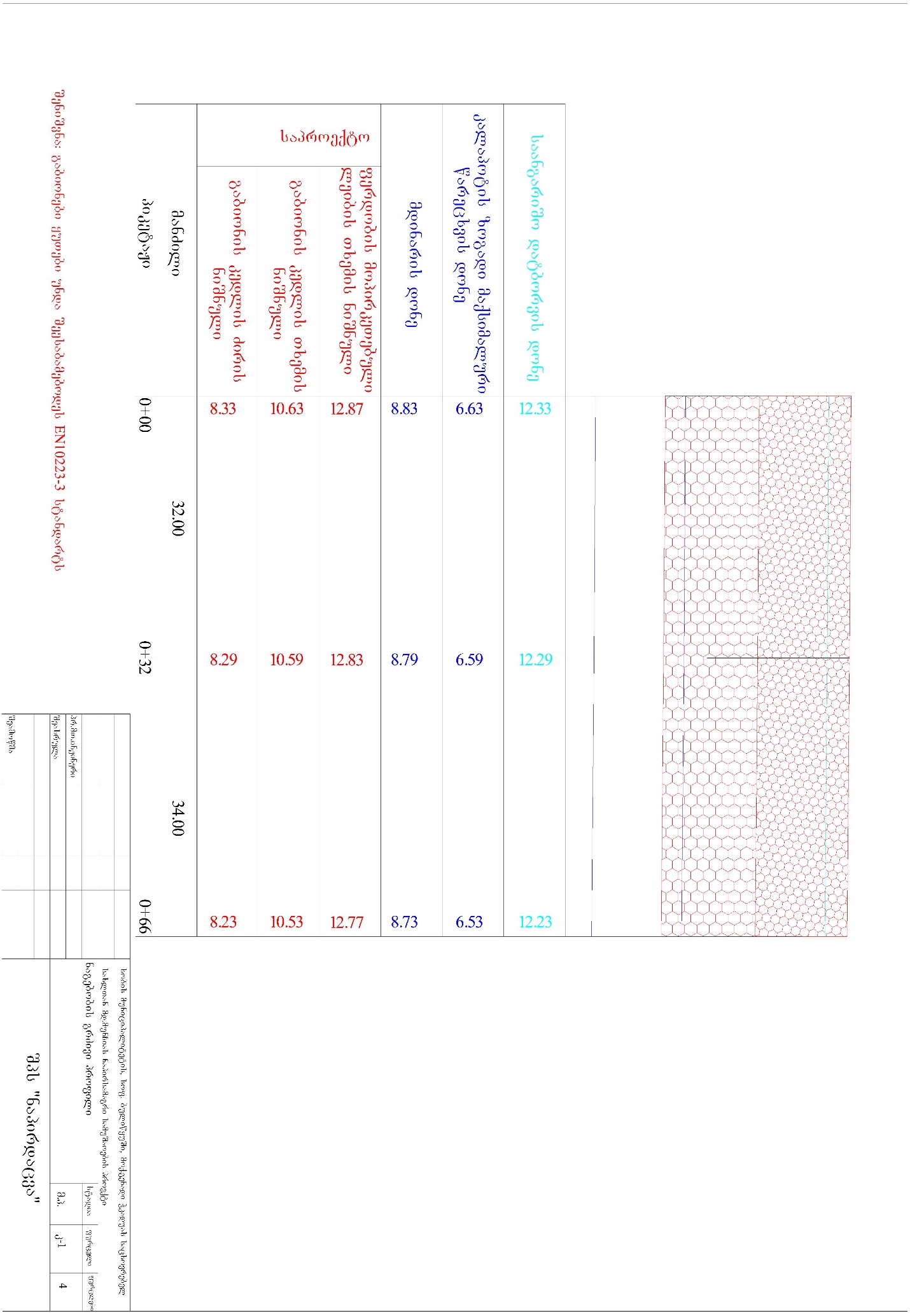 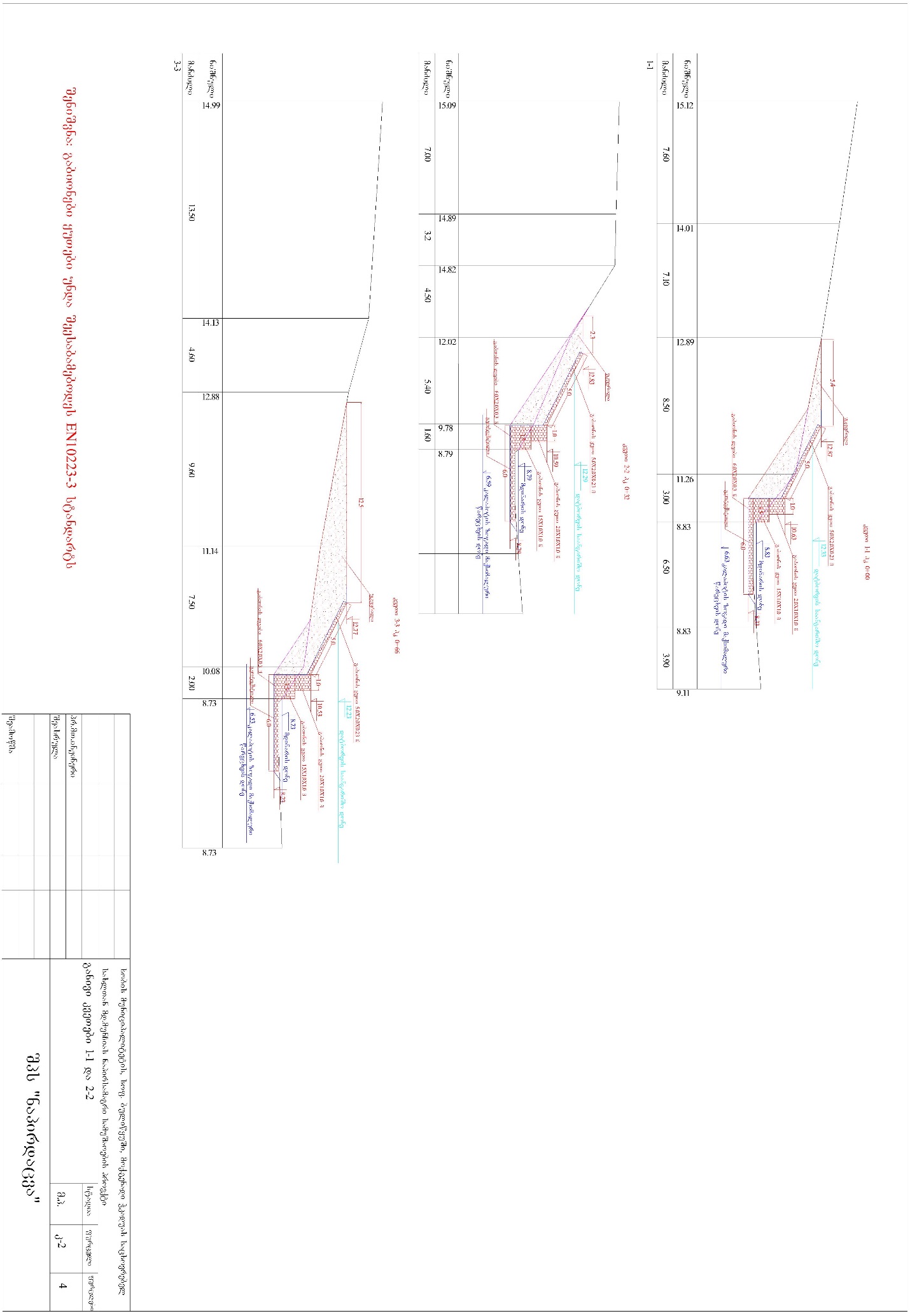 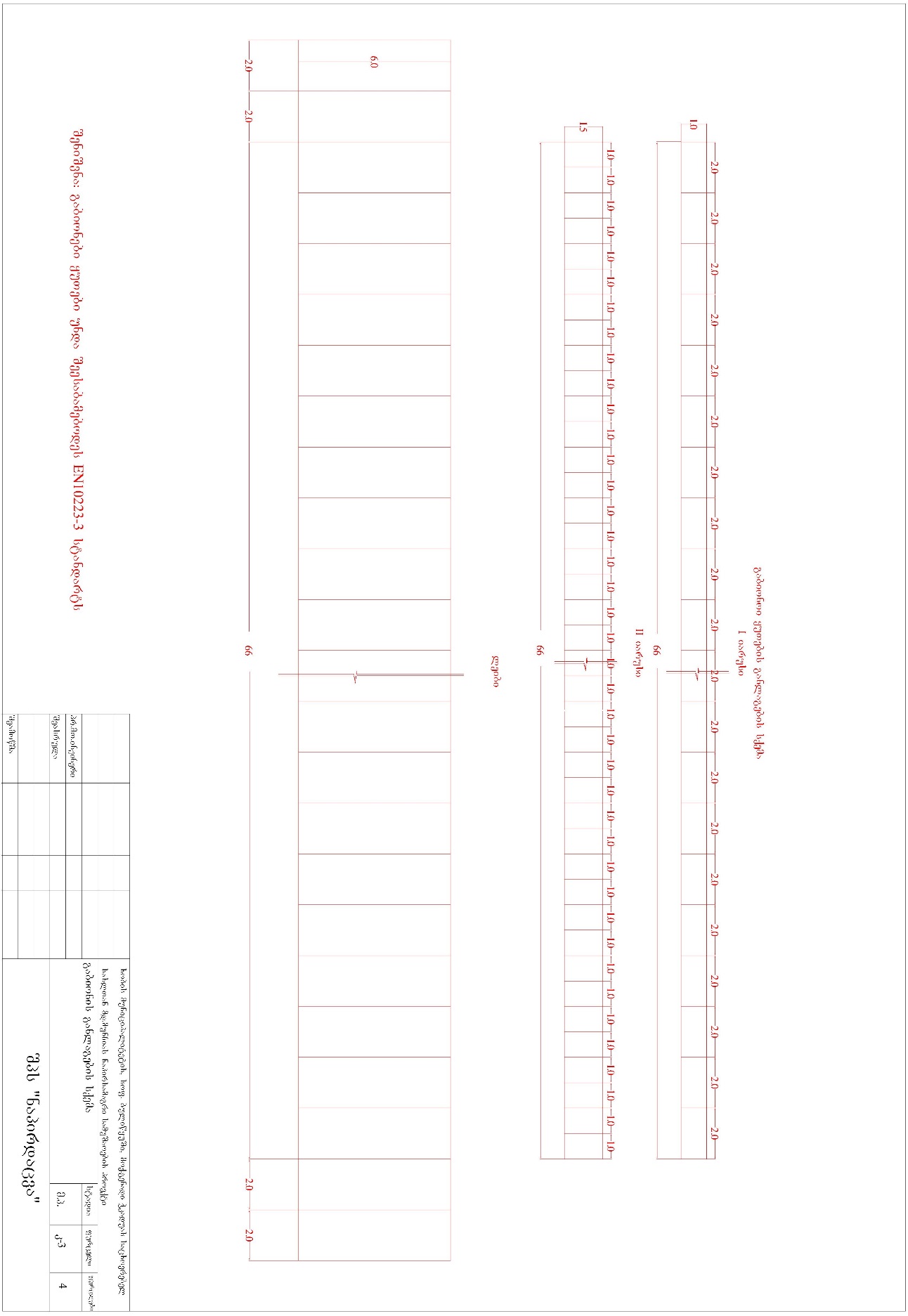 საქმიანობის განმხორციელებელი საავტომობილო გზების დეპარტამენტიიურიდიული მისამართისაქართველო 0160, ქ. თბილისი, ალ ყაზბეგის №12საქმიანობის განხორციელების ადგილიხობის მუნიციპალიტეტის სოფ.ბულიწყუსაქმიანობის სახემდინარე  მუნჩიას ნაპირსამაგრი სამუშაოები (გარემოსდაცვითი შეფასების კოდექსის მუხლი 7)საკონტაქტო პირი:გია სოფაძესაკონტაქტო ტელეფონი:599939209ელ-ფოსტა:Giasopadze@georoad.gekveTipiketaJi*XYY1--10+00240481.4534691985.1382--20+32240464.3464691956.2323--30+66240430.6344691952.951* koordinatebi mocemuli gabionis Sida wibos mixedviT* koordinatebi mocemuli gabionis Sida wibos mixedviT* koordinatebi mocemuli gabionis Sida wibos mixedviT* koordinatebi mocemuli gabionis Sida wibos mixedviTkm2 km kal. maqsimaluri xarjebikm2 km kal.100 weli51,418,00,0167270,0ganivis#wylis     ზედაპირის niSnulim. აბს.wmdganivis#wylis     ზედაპირის niSnulim. აბს.w  m3/wm18,8312,3328,7912,2938,7312,23samuSaoebis da danaxarjebis dasaxeleba, mowyobilobis daxasiaTebaganzomilebis erTeulisul12341ქვაბულის შესაქმნელად II ჯგ.გრუნტის დამუშაბევა ექსკავატორით ამაორებული გრუნტის გვერდზე დაყრითმ34952ლეიბის ქვეშ ზედაპირის მოსწორებამ26243გეოტექსტილის დაფენვაm210564გაბიონის ყუთები ზომით 1.5X1.0X1.0 m, გაბიონები იქსოვება 2,7 მმ გალვანიზირებული მოთუთიებული  მავთულისგან, უჯრედის ზომით 8X10 სმ (66 cali). გაბიონის ყუთები უნდა შეესაბამებოდეს EN10223-3 სტანდარტს.მ3995გაბიონის ყუთები ზომით 2,0X1.0X1.0 m, გაბიონები იქსოვება 2,7 მმ გალვანიზირებული მოთუთიებული  მავთულისგან, უჯრედის ზომით 8X10 სმ (33 cali). გაბიონის ყუთები უნდა შეესაბამებოდეს EN10223-3 სტანდარტს.მ3666გაბიონის ლეიბი ზომით 6,0X2.0X0,3 m, გაბიონები იქსოვება 2,7 მმგალვანიზირებული მოთუთიებული  მავთულისგან, უჯრედის ზომით 8X10 სმ (37cali). გაბიონის ყუთები უნდა შეესაბამებოდეს EN10223-3 სტანდარტს.მ3133,27ქვაბულიდან ამოღებული (495 მ3 ) და შემოტანილი (349 მ3) ბალასტით უკუყრილის მოწყობამ38448უკუყრილის ფერდობის მოსწორება ხელითm23309უკუყრილის მოსწორებულ ფერდობზე გაბიონის ლეიბების მოწყობა. გაბიონის ზომა - 5,0X2.0X0,23m, გაბიონები იქსოვება 2,7 მმ გალვანიზირებული მოთუთიებული  მავთულისგან, უჯრედის ზომით 8X10 სმ (33 cali). გაბიონის ყუთები უნდა შეესაბამებოდეს EN10223-3 სტანდარტს.m375,9ZiriTadi samSeneblo meqanizmebis CamonaTvaliZiriTadi samSeneblo meqanizmebis CamonaTvaliZiriTadi samSeneblo meqanizmebis CamonaTvalisamSeneblo manqana -meqanizmebiraodenoba1231ავტოთვითმცლელი12ბულდოზერი13ექსკავატორი1mSeneblobis warmoebis kalendaruli grafikimSeneblobis warmoebis kalendaruli grafikimSeneblobis warmoebis kalendaruli grafikimSeneblobis warmoebis kalendaruli grafikimSeneblobis warmoebis kalendaruli grafikimSeneblobis warmoebis kalendaruli grafikimSeneblobis warmoebis kalendaruli grafikimSeneblobis warmoebis kalendaruli grafikimSeneblobis warmoebis kalendaruli grafikimSeneblobis warmoebis kalendaruli grafikisamuSaos  dasaxeleba mSeneblobis xangrZlivoba 90 dRe  mSeneblobis xangrZlivoba 90 dRe  mSeneblobis xangrZlivoba 90 dRe  mSeneblobis xangrZlivoba 90 dRe  mSeneblobis xangrZlivoba 90 dRe  mSeneblobis xangrZlivoba 90 dRe  mSeneblobis xangrZlivoba 90 dRe  mSeneblobis xangrZlivoba 90 dRe  mSeneblobis xangrZlivoba 90 dRe  samuSaos  dasaxeleba I TveI TveI TveII TveII TveII TveIII TveIII TveIII TvesamuSaos  dasaxeleba dekadadekadadekadadekadadekadadekadadekadadekadadekadasamuSaos  dasaxeleba 1234567892345678910111ქვაბულის შესაქმნელად II ჯგ.გრუნტის დამუშაბევა ექსკავატორით ამაორებული გრუნტის გვერდზე დაყრით2ლეიბის ქვეშ ზედაპირის მოსწორება3გეოტექსტილის დაფენვა4გაბიონის ყუთები ზომით 1.5X1.0X1.0 m, გაბიონები იქსოვება 2,7 მმ გალვანიზირებული მოთუთიებული  მავთულისგან, უჯრედის ზომით 8X10 სმ (66 cali)5გაბიონის ყუთები ზომით 2,0X1.0X1.0 m, გაბიონები იქსოვება 2,7 მმ გალვანიზირებული მოთუთიებული  მავთულისგან, უჯრედის ზომით 8X10 სმ (33 cali)6გაბიონის ლეიბი ზომით 6,0X2.0X0,3 m, გაბიონები იქსოვება 2,7 მმგალვანიზირებული მოთუთიებული  მავთულისგან, უჯრედის ზომით 8X10 სმ (37cali)7ქვაბულიდან ამოღებული (495 მ3 ) და შემოტანილი (349 მ3) ბალასტით უკუყრილის მოწყობა8უკუყრილის ფერდობის მოსწორება ხელით9უკუყრილის მოსწორებულ ფერდობზე გაბიონის ლეიბების მოწყობა. გაბიონის ზომა - 5,0X2.0X0,23m, გაბიონები იქსოვება 2,7 მმ გალვანიზირებული მოთუთიებული  მავთულისგან, უჯრედის ზომით 8X10 სმ (33 cali)